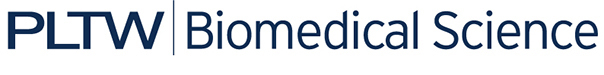 Project 2.2.1: Anna Garcia Food DiarySaturday – August 11, 2012Breakfast2 egg whites, scrambled, no butter2 slices thick turkey bacon1 slice whole wheat toast with 1 pat butter1 cup coffee with artificial sweetener and 1 tbsp. light coffee creamerLunch1 12oz can Sprite1 turkey sandwich (2 slices whole wheat bread, 3 slices turkey lunch meat, 1 slice cheddar cheese, ½  tbsp. mayonnaise)16 fat-free tortilla chips with salsaSnack1/4 cup dry roasted peanuts1 small appleDinner½ cup apple juice6 ounces salmon filet1 cup brown rice cooked with salt and butter1 cup steamed broccoliDessert½ cup sugar free lemon gelatinSunday – August 12, 2012Breakfast1 cup Cheerios½ cup skim milk ½ cup blueberriesLunch1 cup low-fat strawberry yogurt6 Ritz crackers1 cup canned, low-sodium vegetable soup1 12oz can colaSnack1 single serving bag potato chipsDinner2 slices thick crust pepperoni pizza (14” pizza)2 cups tossed salad4 tbsp. Caesar dressingDessert1 cup vanilla ice cream with ½ cup mini marshmallows5 Oreo cookiesMonday – August 13, 2012 Breakfast1 cup whole milk1 biscui*Note that Anna’s entries stopped on the morning of August 13th. The entry for breakfast appears to be incomplete.  